Печатное издание«ВЕСТНИК»30 июня 2023 г.№ 9 (240)Утвержден 15 декабря 2012 годарешением Думы МО «Майск» № 112с. Майск2023 г.Содержание1. Постановление № 77 от 29.06.2023 г. Об утверждении положения об увековечении памяти выдающихся событий, личностей и организаций на  территории муниципального образования «Майск»……………………………………………………..…………………………………..…3-10стр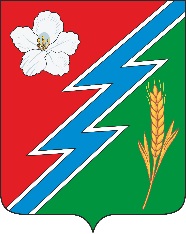 29.06.2023г. №77РОССИЙСКАЯ ФЕДЕРАЦИЯИРКУТСКАЯ ОБЛАСТЬОСИНСКИЙ МУНИЦИПАЛЬНЫЙ РАЙОНМАЙСКОЕ СЕЛЬСКОЕ ПОСЕЛЕНИЕАДМИНИСТРАЦИЯПОСТАНОВЛЕНИЕОБ УТВЕРЖДЕНИИ ПОЛОЖЕНИЯ ОБ УВЕКОВЕЧЕНИИ ПАМЯТИ ВЫДАЮЩИХСЯ СОБЫТИЙ, ЛИЧНОСТЕЙ И ОРГАНИЗАЦИЙ НА  ТЕРРИТОРИИ МУНИЦИПАЛЬНОГО ОБРАЗОВАНИЯ «МАЙСК»В соответствии с Федеральным законом от 25.06.2002  № 73-ФЗ «Об объектах культурного  наследия (памятниках истории и культуры) народов Российской Федерации»,  Федеральным законом от 06.10.2003 № 131-ФЗ «Об общих принципах организации местного самоуправления в Российской Федерации»,  Законом Российской Федерации  от 14.01.2003 № 4292-1 «Об увековечивании памяти погибших при защите Отечества», руководствуясь Уставом муниципального образования «Майск», администрация муниципального образования «Майск»ПОСТАНОВЛЯЕТ:1. Утвердить Положение об увековечении памяти выдающихся событий, личностей и организаций на территории муниципального образования «Майск» (Приложение № 1).2. Утвердить Положение о Комиссии об увековечении памяти выдающихся событий, личностей и организаций на территории муниципального образования «Майск» (Приложение № 2).3. Опубликовать настоящее постановление в печатном издании «Вестник муниципального образования «Майск» и разместить на официальном сайте администрации муниципального образования «Майск» в информационно-телекоммуникационной сети «Интернет».4. Настоящее постановление вступает в силу со дня его официального опубликования.Глава муниципального образования «Майск»:С.А. ВороновПриложение №1к постановлению администрации муниципального образования «Майск»от 29.06.2023 г  №77 ПОЛОЖЕНИЕ ОБ УВЕКОВЕЧЕНИИ ПАМЯТИ ВЫДАЮЩИХСЯ СОБЫТИЙ, ЛИЧНОСТЕЙ И ОРГАНИЗАЦИЙ НА  ТЕРРИТОРИИ МУНИЦИПАЛЬНОГО ОБРАЗОВАНИЯ «МАЙСК»Положение об увековечении памяти выдающихся граждан, событий и организаций в муниципальном образовании «Майск» (далее - Положение об увековечении памяти) устанавливает общие принципы увековечения памяти выдающихся граждан, событий и организаций; порядок рассмотрения вопросов и принятия решений об установке мемориальных сооружений на территории муниципального образования «Майск».Мемориальные сооружения - это произведения искусства и архитектуры, создаваемые в память об отдельных гражданах и исторических событиях (мемориальные доски и другие памятные знаки).Положение об увековечении памяти не регулирует вопросы установления мемориальных сооружений на захоронениях граждан, за исключением мемориальных сооружений на братских захоронениях, погибших при защите Отечества.1. Общие положения1.1. Увековечение памяти выдающихся граждан в  муниципальном образовании «Майск» производится только посмертно и за особо выдающиеся заслуги в экономике, науке, культуре, искусстве, защите Отечества, государственном строительстве, воспитании, просвещении, социальной защите, охране здоровья, жизни и прав граждан, благотворительной деятельности и иные заслуги перед муниципальным образованием «Майск», Осинским муниципальным районом и Отечеством.Увековечению подлежат общезначимые события в истории муниципального образования «Майск», Осинского муниципального района и Отечества. К ним могут быть отнесены крупные исторические события и знаменательные даты; открытия в области науки и техники; выдающиеся достижения в мировой и отечественной культуре и искусстве; примеры героизма и самопожертвования во имя защиты гуманистических идеалов.Увековечение памяти выдающихся граждан, событий и организаций в муниципальном образовании «Майск» производится на основании решения Думы муниципального образования «Майск».1.2. Критериями, являющимися основанием для принятия решения об увековечении памяти, являются:- значимость гражданина или события в истории муниципального образования «Майск», Осинского муниципального района;- наличие общепризнанных достижений в государственной, общественной, политической, военной, производственной и хозяйственной деятельности, в науке, технике, литературе, искусстве, культуре и спорте, в области труда и социальной защиты населения;- особый вклад гражданина в определенную сферу деятельности, принесший долговременную пользу муниципальному образованию «Майск», Осинскому муниципальному району и Отечеству.1.3. Основными формами увековечения памяти являются:- присвоение имени муниципальному предприятию, учреждению, организации и другому объекту;- установка мемориальной доски на здании жилого дома, предприятия, учреждения, организации и другого объекта;- установка произведений монументального и декоративного искусства;- присвоение фамилий и имен улицам, площадям и др.;- занесение фамилий погибших при защите Отечества и других сведений о них в книги Памяти, на стелы и др.1.4. В целях объективной оценки значимости личности гражданина, память которого предполагается увековечить, или события вводятся временные ограничения: увековечение памяти производится не ранее чем через 5 лет после кончины гражданина, не более 3 лет со дня смерти героев Великой Отечественной войны 1941-1945 годов, память которых предполагается увековечить, и не ранее чем через 10 лет после свершения исторического события. Исключением является увековечение памяти почетных граждан муниципального образования «Осинский район», почетных граждан муниципального образования «Майск», Героев Советского Союза,  Героев Социалистического труда и Героев России, Героев труда Российской Федерации.1.5. В память о выдающемся историческом событии или гражданине может быть установлено только одно мемориальное сооружение.1.6. Мемориальные сооружения, установленные без соответствующего разрешения органов местного самоуправления муниципального образования «Майск» или других органов, имеющих право давать разрешение на увековечение памяти в соответствии с действующим законодательством, по обращению главы муниципального образования «Майск» демонтируются в установленном действующим законодательством порядке.1.7. Финансирование работ, связанных с проектированием, изготовлением, установкой и торжественным открытием мемориального сооружения, осуществляется за счет средств инициатора увековечения памяти. Установка мемориальных сооружений в память о почетных гражданах муниципального образования «Майск» в исключительных случаях (по решению Думы муниципального образования «Майск») осуществляется за счет средств бюджета муниципального образования «Майск».Решение о демонтаже или снятии памятников, памятных знаков и мемориальных досок в случаях, когда требуется их реставрация или проводятся ремонтно-реставрационные работы на фасаде здания, где установлена мемориальная доска, принимается балансодержателем по согласованию с администрацией муниципального образования «Майск» и (или) с соответствующим органом по охране памятников (если памятники, памятные знаки, мемориальные доски находятся в его ведении).Решение о демонтаже, переносе или реконструкции мемориального объекта (изменении текста) при его разрушении, невозможности восстановления, вновь открывшихся обстоятельствах и других случаях принимает Дума муниципального образования «Майск».2. Порядок подачи материалов на увековечение памяти2.1. Инициаторами увековечения памяти могут выступать органы государственной власти и местного самоуправления муниципального образования «Майск», коллективы предприятий, учреждений, организаций независимо от форм собственности, общественные объединения, некоммерческие организации, действующие в муниципальном образовании «Майск», инициативные группы жителей муниципального образования «Майск» численностью не менее 10 человек, иностранные государства. Родственники не могут быть инициаторами увековечения памяти.2.2. Органы местного самоуправления муниципального образования «Майск» осуществляют организационную работу по увековечению памяти.Для предварительного рассмотрения вопросов, связанных с увековечением памяти, создается комиссия по рассмотрению материалов об увековечении памяти выдающихся граждан, событий и организаций в муниципальном образовании «Майск» (далее - Комиссия). Персональный состав Комиссии утверждается постановлением администрации  муниципального образования «Майск».2.3. Для установления мемориального сооружения, в том числе мемориальной доски, необходимы следующие документы:- ходатайство инициаторов увековечения памяти (далее - ходатайство), содержащее необходимые общие сведения об историческом событии или деятеле с подробной мотивировкой целесообразности увековечения их памяти согласно приложению;- копии архивных или других документов, подтверждающих достоверность события или заслуги гражданина, имя которого увековечивается;- если формой увековечения является мемориальная доска, то документы из соответствующих организаций с указанием периода проживания (деятельности) в данном здании гражданина, жизнь и деятельность которого увековечиваются;- проект надписи на мемориальном сооружении или мемориальной доске (текст в лаконичной форме должен содержать характеристику события (творческого достижения, периода жизни и деятельности конкретного гражданина и т.д.), которому посвящена мемориальная доска, должно быть ясно, почему она установлена именно по данному конкретному адресу; в тексте надписи на мемориальной доске, посвященной какому-либо гражданину, обязательно полное указание имени, отчества и фамилии этого гражданина;- предварительные эскизные предложения по размещению мемориального сооружения;- сведения о предполагаемом месте установки мемориального сооружения, мемориальной доски;- сведения об источнике финансирования работ по проектированию, изготовлению и установке мемориального сооружения, мемориальной доски;- ходатайство главы муниципального образования «Майск»;-документ, подтверждающий согласие собственника (балансодержателя) объекта недвижимости на установку мемориального сооружения, а также обязательства по обеспечению его сохранности и поддержанию в надлежащем эстетическом виде.2.4. Для присвоения имени улицам, скверам, площадям и др. необходимо:- ходатайство, содержащее необходимые общие сведения об историческом событии или деятеле с подробной мотивировкой целесообразности увековечения их памяти согласно приложению;- копии архивных или других документов, подтверждающих достоверность события или заслуги гражданина, имя которого увековечивается;- сведения об источниках финансирования работ, связанных с переименованием улицы, сквера, площади;- ходатайство главы муниципального образования «Майск».3. Порядок принятия решения об увековечении памяти3.1. В результате рассмотрения представленных документов Комиссия принимает одно из следующих решений:- поддержать ходатайство и подготовить соответствующий проект решения Думы муниципального образования «Майск» (по вопросам присвоения фамилий и имен улицам, площадям и др., установки мемориальных досок и произведений монументального искусства и др.);- отклонить ходатайство, направить инициаторам увековечения памяти мотивированный отказ.3.2. Решение об увековечении памяти, принимаемое Комиссией, служит основанием для его рассмотрения на заседании Думы муниципального образования «Майск» и утверждения решением Думы муниципального образования «Майск».3.3. В случае принятия Комиссией решения об отклонении ходатайства повторное ходатайство может выноситься не ранее чем через пять лет после предыдущего рассмотрения.4. Проектирование, изготовление и установка мемориальных сооружений4.1. Создание мемориальных сооружений, в том числе мемориальных досок, осуществляется на основе договоров, заключенных между инициатором (далее - заказчик) и исполнителем (подрядчиком) в порядке, установленном действующим законодательством.4.2. Заказчик определяет форму проектирования мемориального сооружения, исполнителей (подрядчиков) по выполнению в материале (натуре) и установке мемориального сооружения.Архитектурно-художественное решение мемориальной доски не должно противоречить характеру сооружения, особенностям той среды, в которую мемориальная доска привносится как новый элемент.При создании мемориального сооружения, требующего предоставления земельного участка, заказчик обязан подготовить документацию по формированию земельного участка в соответствии с действующим законодательством.Разработанные эскизные проекты утверждаются постановлением администрации муниципального образования «Майск» и представляются в Комиссию.4.3. Мемориальные сооружения, в том числе мемориальные доски, выполняются в материалах и технике, обеспечивающих наиболее полное выявление художественного замысла автора и долговечность произведения (металл, мозаика, камень, стекло, керамика, бетон высоких марок, высокопрочные синтетические материалы и т.п.).Мемориальные доски устанавливаются на хорошо просматриваемых местах на высоте не ниже двух метров. На стене здания, сооружения вблизи мемориальной доски не должна находиться иная информация (реклама, объявления и др.), не связанная с текстом мемориальной доски.4.4. После завершения работ по установке мемориального сооружения, в том числе мемориальной доски, проводится их торжественное открытие.По поручению Думы муниципального образования «Майск» и главы муниципального образования «Майск» открытие объектов увековечения могут производить в торжественной обстановке:- руководители представительных и исполнительных органов местного самоуправления муниципального образования «Майск»;- председатель Комиссии;- представители организаций, расположенных на территории муниципального образования «Майск».5. Порядок учета мемориальных сооружений и обязанности организаций по поддержанию их в эстетическом виде5.1. Администрация муниципального образования «Майск» ведет учет мемориальных сооружений (составляет учетную документацию в соответствии с установленными требованиями) и осуществляет контроль за их техническим состоянием.5.2. Балансодержателем, обеспечивающим сохранность и содержание мемориального сооружения, как правило, является организация-заказчик, однако по каждому мемориальному сооружению принимается индивидуальное решение Думой муниципального образования «Майск».6. Порядок разрешения споров6.1. Споры и разногласия, которые могут возникнуть при исполнении настоящего Положения, разрешаются путем переговоров или в установленном законодательством порядке.Приложениек Положению об увековечениипамяти выдающихся событий,личностей и организаций на территории муниципального образования «Майск»В комиссию по рассмотрению материалов об увековечении памяти выдающихся событий, личностей и организаций на территории муниципального образования «Майск»Главе муниципального образования «Майск»__________________________________Ходатайство_________________________________________________________ходатайствует                              (наименование предприятия, учреждения, коллектива и т.д.)об увековечении памяти ________________________________________________                              (фио, событие, наименование объединения, учреждения и т.д.)_____________________________________________________________________                                                                                       (форма увековечения)______________________________________________________________________                                                        (описание жизненного пути, заслуг и т.д.)Просим поддержать ходатайство об увековечении памяти _____________________________________________________________________                                                (фио, событие, наименование объединения, учреждения и т.д.)Расходы по _____________________________________________________________________                                                                                            (изготовлению, сооружению, установке и т.д.)будут произведены за счет средств _____________________________________________________________________                                       (наименование предприятия, учреждения, коллектива и т.д.)Протокол ______________________________________________________________________                                              (общего собрания, совета директоров и т.д.)от ______________ 20__ г.________________________________________ подпись (должность, фио лица, подписавшего ходатайство)  «_____» _____________ 20_____ г.Приложение №2к постановлению администрации муниципального образования «Майск»от __ №__ Положениео комиссии по рассмотрению материалов об увековечении памяти выдающихся событий, личностей и организаций на территории муниципального образования «Майск»1. Комиссия по рассмотрению материалов об увековечении памяти выдающихся граждан, событий и организаций в муниципальном образовании «Майск» (далее - Комиссия) формируется из числа ведущих специалистов научных и учебных организаций, предприятий, представителей органов представительной и исполнительной власти местного самоуправления муниципального образования «Майск», общественности.Персональный состав Комиссии утверждается постановлением администрации муниципального образования «Майск».Руководство работой Комиссии возлагается на председателя Комиссии, а в случае его отсутствия - на заместителя председателя комиссии.Все члены Комиссии имеют на заседании Комиссии равные права.Члены Комиссии обеспечивают своевременное и полное исполнение своих обязанностей в работе Комиссии.Председатель Комиссии организует работу Комиссии, отвечает за своевременность и обоснованность выносимых решений, обеспечивает полноту подготовки материалов по поступившим предложениям с соблюдением сроков рассмотрения.Секретарь информирует членов Комиссии об очередных заседаниях, ведет протокол заседания, готовит проекты решений вопросов, выносимых на заседание Комиссии, обеспечивает членов Комиссии необходимыми справочными материалами.Члены Комиссии принимают непосредственное участие в заседаниях Комиссии, вносят предложения по поступившим документам, предлагают на обсуждение возможные варианты их решения. 2. Комиссия в своей деятельности руководствуется законодательными актами Российской Федерации и Иркутской области, Уставом муниципального образования «Майск», правовыми актами муниципального образования «Майск», настоящим Положением.3. К ведению Комиссии относится:3.1. Прием, рассмотрение материалов об увековечении памяти выдающихся граждан, событий и организаций в муниципальном образовании «Майск».3.2. Определение требований к представляемым материалам по полноте отражения:- жизненного пути и заслуг выдающихся граждан;- достоверности исторических событий;- роли предприятий, учреждений и организаций.3.3. Рассмотрение поступивших материалов и документов, включая их экспертизу, с привлечением ведущих специалистов, творческих союзов и общественных организаций.3.4. Подготовка предложений об увековечении памяти выдающихся граждан, событий и организаций в муниципальном образовании «Майск» и представление их в Думу муниципального образования «Майск» и главе муниципального образования «Майск».4. Поступившие предложения и прилагаемые документы Комиссия рассматривает в течение 30 рабочих дней. При необходимости получения дополнительных материалов срок рассмотрения может быть продлен Комиссией, но не более чем на 30 рабочих дней, с уведомлением лиц, являющихся инициаторами о присвоение наименование (переименование) улиц, аллей, скверов, площадей, о присвоение имён организациям, об установке мемориальных сооружений на территории муниципального образования «Майск».5. Комиссия осуществляет свою работу во взаимодействии с руководящими органами творческих союзов, предприятий, организаций, учреждений, общественных научных объединений.6. Заседание Комиссии считается правомочным при наличии не менее половины членов Комиссии. Решение Комиссии принимается открытым голосованием простым большинством голосов от числа присутствующих.Мнение отсутствующих членов Комиссии, представленное до начала заседания в письменном виде, учитывается при подсчете голосов.7. Решение Комиссии оформляется протоколом.8. Выполнение организационной и технической работы по приему и подготовке материалов для рассмотрения Комиссией, а также решение других организационных вопросов осуществляет Администрация муниципального образования «Майск».